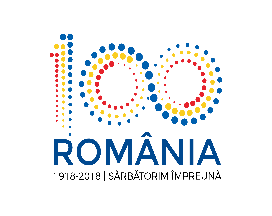 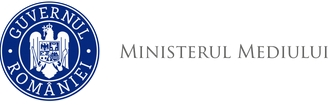                  Agenţia Naţională pentru Protecţia Mediului DECIZIA ETAPEI DE ÎNCADRARE - proiect 23 AUGUST 2018Ca urmare a solicitării de emitere a acordului de mediu adresată de U.A.T. TIHA PRUNDU BÎRGĂULUI, cu sediul în localitatea Tiha Bîrgăului, str. Principală, nr. 452, comuna Tiha Bîrgăului, județul Bistriţa-Năsăud, înregistrată la Agenţia pentru Protecţia Mediului Bistriţa-Năsăud cu nr. 3.168/20.03.2018, ultima completare cu nr. 8.788/14.08.2018, în baza Hotărârii Guvernului nr. 445/2009 privind evaluarea impactului anumitor proiecte publice şi private asupra mediului, modificată şi completată prin H.G. nr. 17/2012  şi a Ordonanţei de Urgenţă a Guvernului nr. 57/2007 privind regimul ariilor naturale protejate, conservarea habitatelor naturale, a florei şi faunei sălbatice, cu modificările şi completările ulterioare, aprobată cu modificări prin Legea nr. 49/2011, cu modifcările și completările ulterioare,Agenţia pentru Protecţia Mediului Bistriţa-Năsăud decide, ca urmare a consultărilor desfăşurate în cadrul şedinţei Comisiei de Analiză Tehnică din data de 22.08.2018, că proiectul "Construirea unei platforme comunale de depozitare a gunoiului de grajd în comuna Tiha Bîrgăului, județul Bistrița-Năsăud",  propus a fi amplasat în localitatea Mureșenii Bîrgăului, extravilan, comuna Tiha Bîrgăului, județul Bistriţa-Năsăud, nu se supune evaluării impactului asupra mediului şi nu se supune evaluării adecvate. Justificarea prezentei decizii:I. Motivele care au stat la baza luării deciziei etapei de încadrare în procedura de evaluare a impactului asupra mediului sunt următoarele:  proiectul propus intră sub incidenţa H.G. nr. 445/2009 privind evaluarea impactului anumitor proiecte publice şi private asupra mediului, fiind încadrat în Anexa 2, la punctul 11, lit. b): “instalații pentru eliminarea deșeurilor, altele decât cele prevăzute în anexa nr. 1”; investiția se va realiza în cadrul proiectului național "Controlul Integrat al Poluării cu Nutrienți", perioada de finanțare adițională 2017÷2022 (Programul Competitiv de Finanțare "Investiții la nivelul comunităților locale pentru reducerea poluării cu nutrienți" este gestionat de către Ministerul Apelor și Pădurilor).1. Caracteristicileproiectuluia) Mărimea proiectului:- amplasamentul propus este amplasat în extremitatea estică a judeţului, la graniţa cu judeţul Suceava, fiind în extravilanul localității Mureșenii Bîrgăului, comuna Tiha Bîrgăului, județul Bistrița-Năsăud. Terenul este inclus în domeniul public al comunei, cu categoria actuală de folosință teren neproductiv, în vecinătatea fondului forestier cu pășunea comunală;Prin intermediul proiectului, gunoiul de grajd, care face parte din categoria deșeurilor biodegradabile, se va colecta separat, ceea ce va contribui la reducerea depozitării neconforme a acestuia și implicit, la ameliorarea calității mediului. Investiția reprezintă una din componentele proiectului „Controlul Integrat al Poluării cu Nutrienți”, perioada de finanțare adițională 2017÷2022. Reducerea poluării cu nutrienți (azot și fosfor) provenind din agricultură, în Dunăre și Marea Neagră, este o parte integrantă a strategiei ecologice a României, precum și a Planurilor Strategice de Acțiune în Bazinul Mării Negre și al Dunării;- elementele proiectate:  amplasamentul propus are o suprafaţă totală de 4.024 m2 şi prin proiect se propune următorul bilaţ teritorial:     - platformă de formă rectangulară cu Sc = 990 m2;     - bazin levigat = 90 m3;     - platforme betonate în incintă pentru acces, mannevre și ampalare pubele = 552 m2;     - spaţiu verde amenajat și neamenajat = 2.000 m2;     - perdea vegetală perimetrală de protecţie = 482 m2;Elementele componente ale proiectului:     - Platformă de formă poligonală, fără latura frontală, cu dimensiunile 27,40 m x 34,60 m x 12,80 m x 17,95 m x 11,00 m şi înălţimea pereţilor de 2,00 m;     - Un bazin de stocare semiîngropat din beton armat, amplasat în imediata apropiere a platformei, ce va avea rolul de a colecta precipitaţiile şi efluenţii. Acesta va fi dimensionat pentru a se asigura o capacitate de stocare pe o perioadă de 30 de zile de precipitaţii şi a tuturor fracţiilor lichide rezultate în urma procesului de compostare, volumul de stocare fiind V = 90 m3;     - 3 (trei) europubele din plastic, destinate colectării de materiale inerte: sticlă, metal şi plastic/carton ajunse accidental în corpul gunoiului de grajd, dar şi pentru a colecta deșeurile provenite din activităţile personalului ce-şi desfăşoară activitatea la platforma comunală;     - Container cu capac, de cca, 1 m3 pentru colectarea eventualelor deşeuri periculoase (cutii vopsea, recipienţi, ulei uzat etc);     - Imprejmuire cu gard din plasă de sârmă cu stâlpi de oţel. La intrarea în și din incintă vor fi prevăzute porţi ce vor asigura deschiderea necesară accesului utilajelor pentru desfăşurarea activităţilor de manipulare şi transport a gunoiului de grajd. De asemenea, se va prevedea şi împrejmuirea bazinului de stocare a efluenţilor. Accesul personalului de deservire la bazin se va face pe o poartă cu sistem de închidere, pentru a preveni accesul persoanelor neautorizate;     - Două piezometre (în aval şi în amonte), care vor fi instalate în apropierea platformei de depozitare a gunoiului de grajd. Acestea vor permite monitorizarea periodică a calităţii apei subterane pentru a se asigura că nu are loc infiltrarea efluenţilor proveniţi de la gunoiul de grajd în apele subterane şi vor fi raportate la probe etalon ce vor fi colectate înainte de punerea în exploatare a platformei;      - O cabină de tip modular prevazuta cu o camera, ce va asigura confortul şi dotările necesare pentru desfăşurarea activităţii în condiţii optime pentru administratorul şi paznicul platformei – suprafata containerului este de 5,95 m2;      - O toaletă ecologică fără racordare la utilități, prevăzută cu bazin de apă pentru igienă /spălarea mâinilor, cu vidanjare periodică, pentru personalul de exploatare.     - Accesul în incintă va fi asigurat din drumul forestier existent;     - Perdea verde de protecție perimetrală, se va realiza prin plantarea unor puieți de arbuști (specii stabilite cu un biolog, astfel încât să nu existe riscul introducerii unor specii invazive în zonă); puieții vor fi protejați prin cuști de protecție, împotriva animalelor nesupravegheate.După caz, se va realiza un sistem perimetral pentru colectarea și îndepărtarea apelor pluviale din zona platformei de depozitare și conducerea acestora către canalul perimetral existent pe marginea drumului forestier, pentru evitarea fenomenelor de eroziune de suprafață a terenurilor învecinate.- capacitatea de depozitare a platfomei este de 2.500 m3/an, gunoiul fiind utilizat, după maturare, pe terenurile agricole ale locuitorilor din zonă;- proiectul prevede şi achiziţionarea următoarelor utilaje: 1 încărcător frontal, 1 tractor, 2 remorci agricole basculabile, 1 remorcă cisternă vidanjabilă, 1 maşină de împrăştiat gunoi;b) Cumularea cu alte proiecte: are efect cumulativ cu alte proiecte/obiective din zonă, dar efectul cumulat este nesemnificativ, fiind local, punctual și numai pentru perioada de execuție a proiectului;c) Utilizarea resurselor naturale: dintre resursele naturale se utilizează piatră spartă, nisip, pietriș, combustibil lichid în cantități limitate, în faza de construcție.Utilități:- evacuare ape pluviale: în emisari, prin intermediul șanțurilor și podețelor, conform proiectului propus;d) producția de deşeuri: În perioada de implementare a proiectului vor rezulta deşeuri menajere de la personalul angajat, pâmânt excedentar, deșeuri de construcție, astel:  • deşeuri nepericuloase:       - 17 05 04 – pământ de excavaţie (altele decât cele specificate la 17 05 03);       - 17 09 04 – deşeuri de materiale din construcţie;       - 17 02 01 – deșeuri de lemn;       - deșeuri de ambalaje (15 01 01 hârtie și carton, 15 01 02 materiale plastice, 15 01 03 lemn, 15 01 07 sticlă);       - 20 01 08 – deşeuri menajere şi asimilabil menajere, rezultate din activităţile personalului angajat, care se vor colecta selectiv şi se vor gestiona conform prevederilor legale în vigoare;• deșeuri periculoase: în etapa de construcţie nu vor rezulta deşeuri periculoase, altele decât carburanţii sau lubrifianţii conţinuţi în rezervoarele utilajelor implicate în transportul materialelor necesare pentru realizarea investiției.Toate categoriile de deșeuri generate vor fi colectate selectiv, depozitate temporar în locațiile organizărilor de șantier și valorificate/eliminate prin relații contractuale cu societăți specializate.e) emisiile poluante, inclusiv zgomotul şi alte surse de disconfort:     Surse de poluanţi pentru aer:       - utilajele care se vor folosi în executarea lucrărilor (excavator, mijloace de transport);       - anumite lucrări specifice ce se vor executa şi care implică inerente emisii de praf (săpături, manipularea materialelor de construcţii, etc.);Poluanţi posibil a fi generaţi:       - pulberi din traficul auto, praful de la manipularea materialelor,toate rezultațe din surse de poluare nedirijate și care afectează zona punctual, reversibil și numai pe durata de realizare a lucrărilor.     amplasamentul propus nu este lângă vreun curs de apă, betonul și mixtura asfatică necesare realizării construcțiilor se aduc gata preparate, nu se asigură utilități hidroedilitare pentru realizarea investiției și nu sunt necesare stații sau instalații de epurare a acestor ape.    Activităţile din şantier implică manipularea unor cantităţi relativ reduse de substanţe poluante pentru sol şi subsol:       - carburanţi / combustibili       - lubrefianţi.Principalii poluanţi ai solului proveniţi din activităţile de construcţie sunt grupaţi după cum urmează:       - poluanţi direcţi, reprezentaţi în special de pierderile de carburanţi şi lubrefianţi care pot să apară în timpul lucrărilor de construire din cauza funcţionării defectuoase a utilajelor       - substanţe poluante provenite din eventuale depozitări necorespunzătoare a deşeurilor sau a diverselor materiale de construcţie (exemplu oxizi de fier, acizi de baterie etc.)       - poluanţi rezultaţi în urma unor deversări accidentale la nivelul zonelor de lucru sau căilor de acces (cu predilecţie produse petroliere).       În cazul lucrărilor de construire propuse, se pot preciza nivele de zgomot asociate cu diferite categorii de lucrări:operaţiuni de transport: 70-90 dBmanipulare materiale: 75-85 dBdislocare pământ: 80-90 dB.Pentru diminuarea disconfortului pentru locuitorii din zonă, lucrările se vor desfășura numai pe timpul zilei, conform graficului de lucru stabilit de administrația locală.       Conform prevederilor legale, organizarea de șantier va fi realizată în incinta propusă, fără afectarea unor suprafețe suplimentare, cu asigurarea unui impact minim asupra factorilor de mediu. Organizarea de şantier constă în amenajarea unei platforme pietruite, împrejmuite, pentru montarea de containere metalice tip pentru birou şef punct de lucru şi magazie şi grup social pentru personal;       În structura lucrărilor nu se introduce elemente care produc radiații, materialele utilizate la lucrări vor fi conform standardelor sau vor avea agremente tehnice valabile.  f) riscul de accident ținându-se seama în special de substanțele și de tehnologiile utilizate: la implementarea proiectului nu se utilizează substanţe periculoase sau tehnologii care să inducă risc de accidente.2. Localizarea proiectului: 2.1. utilizarea existentă a terenului: conform certificatului de urbanism nr. 30/22.05.2017, eliberat de către Primăria comunei Tiha Bîrgăului, prelungit, cu valabilitate 24 luni, terenul este domeniu public și inclus în categoria funcțională a terenurilor neproductive.	Pentru introducerea terenului în intravilan, a fost emisă Decizia nr. 406/22.08.2018 pentru "P.U.Z. - Construirea unei platforme comunale de depozitare a gunoiului de grajd în comuna Tiha Bîrgăului";2.2. relativa abundenţă a resurselor naturale din zonă, calitatea şi capacitatea de regenerativă a acestora:        - zona de implementare a proiectului este localitatea Tiha Bîrgăului, în extravilan, în vecinătatea fondului forestier administrat de către Ocolul Silvic Tihuța Colibița R.A.;2.3. capacitatea de absorbţie a mediului, cu atenție deosebită pentru:   a) zonele umede: nu este cazul);   b) zonele costiere: nu este cazul;   c) zonele montane și cele împădurite: comuna Tiha Bârgăului ocupă partea centrală a Văii Bârgăului, vale ce separă Munții Bârgăului din nordul ei de Munții Călimani din sud, într-o largă depresiune formată din confluența râului Tiha cu râul Bistrița Ardeleană, la o altitudine medie de 550 m. Străjuită de cel mai înalt vârf al Muntilor Bârgăului, vârful Heniu Mare (1610,50 m), comuna este situată la 30 km de municipiul Bistrița, reședința județului Bistrița-Năsăud și la 55 km de orașul Vatra Dornei. Munții Bârgăului sunt munți joși, cu structura cutată în pânze din fildeș paleogen, cu suprafețe de denuntiție dominate de maguri vulcanice. Relieful lor este sedimentaro-eruptiv;   d) parcurile și rezervațiile naturale: nu este cazul;   e) ariile clasificate sau zonele protejate prin legislația în vigoare (zone de protecție a faunei piscicole, bazine piscicole naturale, bazine piscicole amenajate, etc.): nu este cazul;   f)  zonele de protecție specială, mai ales cele desemnate prin Ordonanţa de urgenţă a Guvernului nr. 57/2007 privind regimul ariilor naturale protejate, conservarea habitatelor naturale, a florei şi faunei sălbatice, aprobată prin legean rn. 49/201, cu modificările şi completările ulterioare, zonele prevăzute prin Legea nr. 5/2000 privind aprobarea Planului de amenajare a teritoriului naţional - Secţiunea a III-a - zone protejate, zonele de protecţie instituite conform prevederilor Legii apelor nr. 107/1996, cu modificările şi completările ulterioare, şi Hotărârea Guvernului nr. 930/2005 pentru aprobarea Normelor speciale privind caracterul şi mărimea zonelor de protecţie sanitară şi hidrogeologică:  amplasamentul propus nu se află în perimetrul sau în apropierea unei arii naturale protejate de interes national/comunitar;      g)  ariile în care standardele de calitate ale mediului stabilite de legislaţie, au fost deja depăşite: nu este cazul;   h) ariile dens populate: proiectul propus este în extravilanul localității, în vecinătatea fondului forestier;   i) peisajele cu semnificație istorică, culturală și arheologică: nu este cazul;3. Caracteristicile impactului potenţial:   a) extinderea impactului: aria geografică şi numărul persoanelor afectate: persoanele direct afectate sunt în număr redus. Transportul gunoiului de grajd se va face numai în intervalul orar stabilit de administrația locală;   b) natura transfrontieră a impactului: nu este cazul;   c) mărimea şi complexitatea impactului: impact redus, punctual și reversibil numai pe durata de realizare a lucrărilor de exploatare;   d) probabilitatea impactului: prin respectarea măsurilor preventive şi de protecţie a factorilor de mediu propuse, probabilitatea impactului asupra factorilor de mediu este redusă;   e) durata, frecvenţa şi reversibilitatea impactului: impact cu durată, frecvenţă şi reversibilitate reduse datorită naturii proiectului  şi măsurilor prevăzute de acesta. În urma analizei cumulate a impactului se constată că lucrările propuse nu generează un impact major asupra factorilor de mediu.Proiectul a parcurs etapa de evaluare iniţială, din analiza listei de control pentru etapa de încadrare, finalizată în şedinţa Comisiei de Analiză Tehnică, nu rezultă un impact semnificativ asupra mediului al proiectului propus.Anunţul public privind depunerea solicitării de emitere a acordului de mediu a fost mediatizat prin afişare la sediulși pe site-ul titularului (Primăria comunei Tiha Bîrgăului), prin publicare în presa locală şi afişare pe site-ul şi la sediul A.P.M. Bistriţa-Năsăud.  Nu s-au înregistrat observaţii/contestaţii/comentarii din partea publicului interesat.II. Motivele care au stat la baza luării deciziei etapei de încadrare în procedura de evaluare adecvată sunt următoarele:    a) proiectul propus nu intră sub incidenţa art. 28 din O.U.G. nr. 57/2007 privind regimul ariilor naturale protejate, conservarea habitatelor naturale, a florei şi faunei sălbatice, completată cu modificări prin Legea 49/2011, cu modificările și completările ulterioare ÷ amplasament în afara ariilor naturale protejate.Condiţii de realizare a proiectului:1. Se vor respecta prevederile O.U.G. nr. 195/2005 privind protecţia mediului, cu modificările şi completările ulterioare.2. Se vor respecta documentația tehnică, normativele și prescripțiile tehnice specifice – date, parametri – justificare a prezentei decizii.3. Se vor respecta prevederile legislației în vigoare, condițiile impuse prin acordurile, deciziile, avizele și punctele de vedere emise de autoritățile implicate în derularea procedurii.4. Pe parcursul execuţiei lucrărilor se vor lua toate măsurile pentru prevenirea poluărilor accidentale, iar la finalizarea lucrărilor se impune refacerea la starea iniţială a terenurilor afectate de lucrări.5. Materialele necesare pe parcursul execuţiei lucrărilor vor fi depozitate numai în locuri special amenajate, astfel încât să se asigure protecţia factorilor de mediu. Se interzice depozitarea necontrolată a deşeurilor.6. Mijloacele de transport şi utilajele folosite vor fi întreţinute corespunzător, pentru reducerea emisiilor de noxe în atmosferă şi prevenirea scurgerilor accidentale de carburanţi/lubrifianţi.7. Se va asigura în permanenţă stocul de materiale şi dotări necesare pentru combaterea efectelor poluărilor accidentale (materiale absorbante pentru eventuale scurgeri de carburanţi, uleiuri, etc.).8. La încheierea lucrărilor se vor îndepărta atât materialele rămase neutilizate, cât şi deşeurile rezultate în timpul lucrărilor.9. Se interzice spălarea utilajelor şi a mijloacelor de transport în albia sau pe malurile cursului de apă. Se interzice alimentarea cu carburanţi şi lubrefianţi a mijloacelor auto şi a utilajelor în perimetrul balastierei.10. Se interzice accesul de pe amplasament pe drumurile publice cu utilaje şi mijloace de transport necurăţate.11. Nu este necesară organizare de șantier.12. Deşeurile menajere vor fi transportate şi depozitate prin relaţie contractuală cu operatorul de salubritate, iar deşeurile valorificabile se vor preda la societăţi specializate, autorizate pentru valorificarea lor. Colectarea deşeurilor menajere se va face în mod selectiv, în scai menajeri, iar la sfârșitul fiecărei zile de lucru se vor transport la sediul titularului. Se va întocmi evidenţa tuturor categoriilor de deşeuri conform prevederilor H.G. nr. 856/2002 şi a Legii nr. 249/28.10.2015 privind modalitatea de gestionare a ambalajelor și a deșeurilor de ambalaje, iar eliminarea de pe amplasament se va face ţinându-se conform H.G. nr. 856/2002 şi O.U.G. nr. 16/2001 (cu modificările și completările ulterioare).Gestionarea deșeurilor se va face cu respectarea strictă a prevederilor Legii nr. 211/2011 privind regimul deşeurilor, republicată în M. Of. partea I nr. 220/28.03.2014, modificată şi completată prin O.U.G. nr. 68/2016.13. Atât pentru perioada execuţiei lucrărilor, cât şi în perioada de funcţionare a obiectivului, se vor lua toate măsurile necesare pentru:   - evitarea scurgerilor accidentale de produse petroliere de la mijloacele de transport utilizate;   - evitarea depozitării necontrolate a materialelor folosite şi a deşeurilor rezultate;   - asigurarea permanentă a stocului de materiale și dotări necesare pentru combaterea efectelor poluărilor accidentale (materiale absorbante).14. Alimentarea cu carburanţi a mijloacelor auto și schimburile de ulei se vor face numai pe amplasamente autorizate.	15. La stabilirea programului de transport a gunoiului de grajd se vor lua măsuri de diminuare la minim a potenţialului disconfort creat locuitorilor sau obiectivelor de interes public. 16. La finalizarea investiţiei, titularul va notifica Agenţia pentru Protecţia Mediului Bistriţa-Năsăud şi Comisariatul Judeţean Bistrița-Năsăud al Gărzii Naționale de Mediu pentru verificarea conformării cu actul de reglementare și va solicita și obține autorizație de mediu.Prezentul act de reglementare este valabil pe toată perioada punerii în aplicare a proiectului, dacă nu se produc modificări.În cazul în care proiectul suferă modificări, titularul este obligat să notifice în scris Agenţia pentru Protecţia Mediului Bistriţa-Năsăud asupra acestor modificări, înainte de realizarea acestora.		Nerespectarea prevederilor prezentului act se sancționează conform prevederilor legale în vigoare.Verificarea conformării cu prevederile prezentului act se face de către Garda Naţională de Mediu/Comisariatul judeţean Bistriţa-Năsăud şi Agenţia pentru Protecţia Mediului Bistriţa-Năsăud.Prezenta decizie poate fi contestată în conformitate cu prevederile Hotărârii Guvernului nr. 445/2009 şi ale Legii contenciosului administrativ nr. 554/2004, cu modificările şi completările ulterioare.      DIRECTOR EXECUTIV,				                         ŞEF SERVICIU                                                                                              AVIZE, ACORDURI, AUTORIZAŢII,biolog-chimist Sever Ioan ROMAN																                    ing. Marinela Suciu							                 ÎNTOCMIT,    	        ing. Georgeta CosmaAgenţia pentru Protecţia Mediului Bistrița-Năsăud